В целях определения местоположения границ образуемых и изменяемых земельных участков, с учетом протокола публичных слушаний и заключения о результатах публичных слушаний, в соответствии с Градостроительным кодексом Российской Федерации, решением Совета депутатов города Новосибирска от 21.05.2008 № 966 «О Порядке подготовки документации по планировке территории города Новосибирска», постановлениями мэрии города Новосибирска от 30.10.2015 № 6421 «Об утверждении проекта планировки территории, ограниченной улицами Порт-Артурской, Широкой, полосой отвода железной дороги и Толмачевским шоссе, в Ленинском районе», от 29.12.2015 № 7434 «О внесении изменений в приложения 1, 2 к проекту планировки территории, ограниченной улицами Порт-Артурской, Широкой, полосой отвода железной дороги и Толмачевским шоссе, в Ленинском районе, утвержденному постановлением мэрии города Новосибирска от 30.10.2015 № 6421», руководствуясь Уставом города Новосибирска, ПОСТАНОВЛЯЮ:1. Утвердить проект межевания территории квартала 352.01.01.01 в границах проекта планировки территории, ограниченной улицами Порт-Артурской, Широкой, полосой отвода железной дороги и Толмачевским шоссе, в Ленинском районе (приложение).2. Департаменту строительства и архитектуры мэрии города Новосибирска разместить постановление на официальном сайте города Новосибирска в информационно-телекоммуникационной сети «Интернет».3. Департаменту информационной политики мэрии города Новосибирска в течение семи дней со дня издания постановления обеспечить опубликование постановления.4. Контроль за исполнением постановления возложить на заместителя мэра города Новосибирска – начальника департамента строительства и архитектуры мэрии города Новосибирска.Колеснева2275070ГУАиГПриложениек постановлению мэриигорода Новосибирскаот 03.06.2016 № 2380ПРОЕКТмежевания территории квартала 352.01.01.01 в границах проекта планировки территории, ограниченной улицами Порт-Артурской, Широкой, полосой отвода железной дороги и Толмачевским шоссе, в Ленинском районеЧертеж межевания территории с отображением красных линий, утвержденных в составе проекта планировки территории, линий отступа от красных линий в целях определения места допустимого размещения зданий, строений, сооружений, границ образуемых и изменяемых земельных участков на кадастровом плане территории, условных номеров образуемых земельных участков, границ территорий объектов культурного наследия, границ зон с особыми условиями использования территорий, границ зон действия публичных сервитутов (приложение)._____________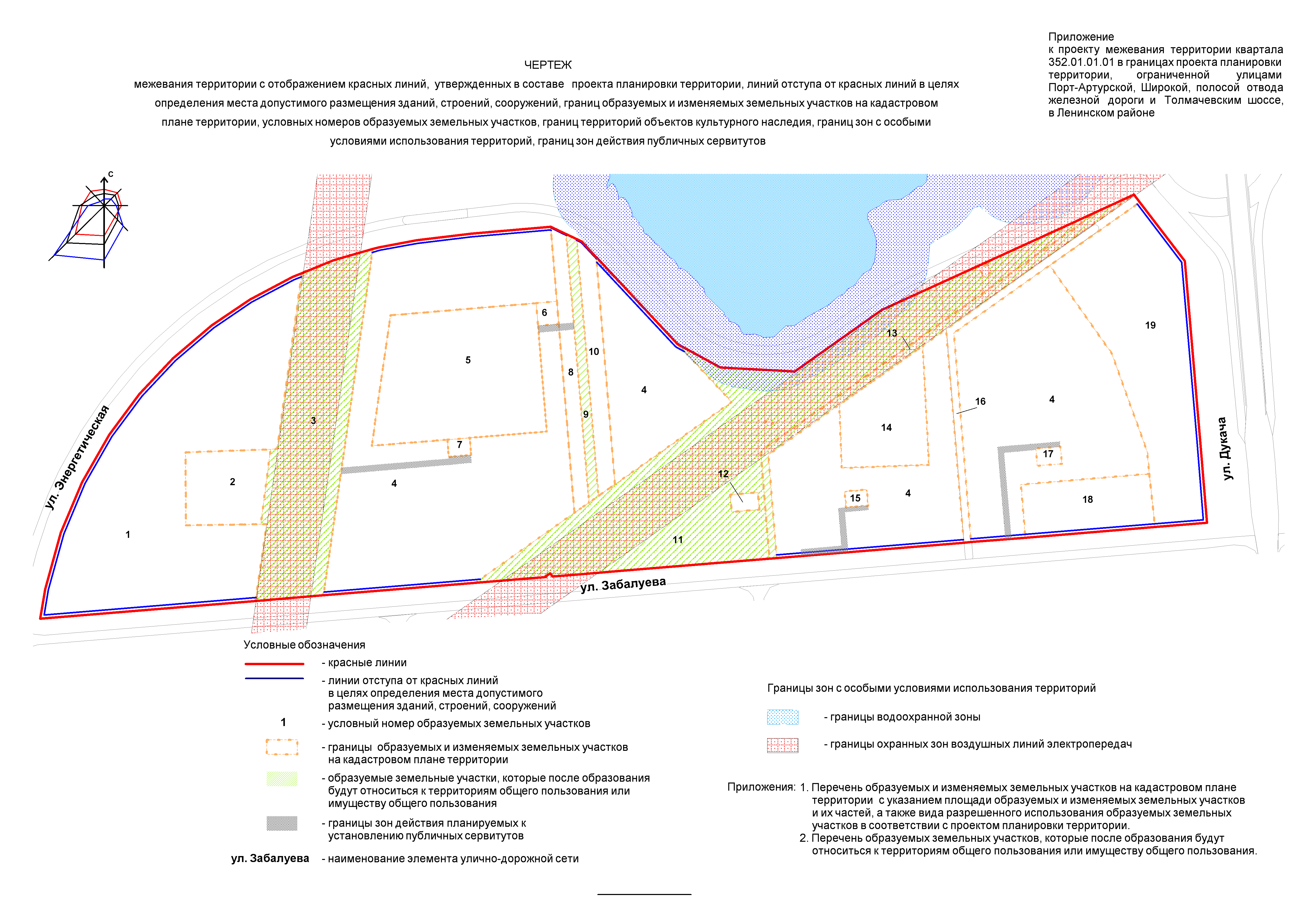 Приложение 1 к чертежу межевания территории с отображением красных линий, утвержденных в составе проекта планировки территории, линий отступа от красных линий в целях определения места допустимого размещения зданий, строений, сооружений, границ образуемых и изменяемых земельных участков на кадастровом плане территории, условных номеров образуемых земельных участков, границ территорий объектов культурного наследия, границ зон с особыми условиями использования территорий, границ зон действия публичных сервитутовПЕРЕЧЕНЬобразуемых и изменяемых земельных участков на кадастровом плане территории с указанием площади образуемых и изменяемых земельных участков и их частей, а также вида разрешенного использования образуемых земельных участков в соответствии с проектом планировки территории_____________Приложение 2 к чертежу межевания территории с отображением красных линий, утвержденных в составе проекта планировки территории, линий отступа от красных линий в целях определения места допустимого размещения зданий, строений, сооружений, границ образуемых и изменяемых земельных участков на кадастровом плане территории, условных номеров образуемых земельных участков, границ территорий объектов культурного наследия, границ зон с особыми условиями использования территорий, границ зон действия публичных сервитутовПЕРЕЧЕНЬ образуемых земельных участков, которые после образованиябудут относиться к территориям общего пользования или имуществу общего пользования_____________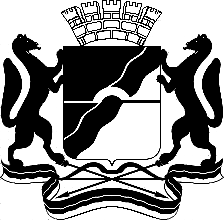 МЭРИЯ ГОРОДА НОВОСИБИРСКАПОСТАНОВЛЕНИЕОт  	  03.06.2016		№     2380	Об утверждении проекта межевания территории квартала 352.01.01.01 в границах проекта планировки территории, ограниченной улицами Порт-Артурской, Широкой, полосой отвода железной дороги и Толмачевским шоссе, в Ленинском районеИсполняющий обязанности мэра города НовосибирскаБ. В. БуреевУсловный номер земельного участка на чертежеУчетный номер кадастрового кварталаВид разрешенного использования образуемых земельных участков в соответствии с проектом планировки территорииПлощадь образуемых и изменяемых земельных участков и их частей, гаАдрес земельного участка12345154:35:062625Многоквартирные 14 ‒ 18-этаж-ные дома, в том числе с помещениями общественного назначения, автостоянками; многоквартирные 19 ‒ 25-этажные дома, в том числе с помещениями общественного назначения, автостоянками3,9116Российская Федерация, Новосибирская область, город Новосибирск, ул. Забалуева, 120254:35:062625Объекты дошкольного образования 0,5125Российская Федерация, Новосибирская область, город Новосибирск, ул. Забалуева, 118354:35:06262554:35:062600Озелененные территории общего пользования; автомобильные дороги общего пользования; открытые площадки для стоянки транспортных средств 2,0175Российская Федерация, Новосибирская область, город Новосибирск, ул. Забалуева, (118)454:35:06259054:35:06260054:35:062605Многоквартирные 14 ‒ 18-этаж-ные дома, в том числе с помещениями общественного назначения, автостоянками; многоквартирные 19 ‒ 25-этажные дома, в том числе с помещениями общественного назначения, автостоянками 10,2935Российская Федерация, Новосибирская область, город Новосибирск, ул. Забалуева, 114554:35:062600Общеобразовательные школы1,8000Российская Федерация, Новосибирская область, город Новосибирск, ул. Забалуева, 116654:35:062600Трансформаторные подстанции 0,0407Российская Федерация, Новосибирская область, город Новосибирск, ул. Забалуева, (116)754:35:062600Трансформаторные подстанции  0,0338Российская Федерация, Новосибирская область, город Новосибирск, ул. Забалуева, (116/1)854:35:06260054:35:062605Открытые площадки для стоянки транспортных средств0,3693Российская Федерация, Новосибирская область, город Новосибирск, ул. Забалуева, (114/1)954:35:06260054:35:062605Автомобильные дороги общего пользования0,2207Российская Федерация, Новосибирская область, город Новосибирск, ул. Забалуева, (114)1054:35:06260054:35:062605Открытые площадки для стоянки транспортных средств0,3823Российская Федерация, Новосибирская область, город Новосибирск, ул. Забалуева, (114/2)1154:35:06259054:35:062605Озелененные территории общего пользования; автомобильные дороги общего пользования; открытые площадки для стоянки транспортных средств 3,4547Российская Федерация, Новосибирская область, город Новосибирск, ул. Забалуева, (114/3)1254:35:06259054:35:062605Насосные станции 0,0420Российская Федерация, Новосибирская область, город Новосибирск, ул. Забалуева, (114/4)1354:35:06259054:35:062605Автомобильные дороги общего пользования0,3635Российская Федерация, Новосибирская область, город Новосибирск, ул. Забалуева, (112/1)1454:35:062590Объекты дошкольного образования 0,6893Российская Федерация, Новосибирская область, город Новосибирск, ул. Забалуева, 1121554:35:062590Распределительные пункты 0,0315Российская Федерация, Новосибирская область, город Новосибирск, ул. Забалуева, (112)1654:35:062590Автомобильные дороги необщего пользования0,3086Российская Федерация, Новосибирская область, город Новосибирск, ул. Забалуева, (108)1754:35:062590Трансформаторные подстанции 0,0368Российская Федерация, Новосибирская область, город Новосибирск, ул. Забалуева, (110)1854:35:062590Поликлиники 0,6017Российская Федерация, Новосибирская область, город Новосибирск, ул. Забалуева, 1101954:35:062590Общественные здания административного назначения; автостоянки; подземные автостоянки; механизированные автостоянки; гостиницы; торговые, торгово-развлекательные комплексы и центры; котельные; распределительные пункты; трансформаторные подстанции; многоквартирные 14 – 18-этажные дома, в том числе с помещениями общественного назначения, автостоянками; многоквартирные 19 – 25-этажные дома, в том числе с помещениями общественного назначения, автостоянками 2,1212Российская Федерация, Новосибирская область, город Новосибирск, ул. Забалуева, 108Итого:Итого:Итого:27,2312Условный номер земельного участка на чертежеУчетный номер кадастрового кварталаВид разрешенного использования образуемых земельных участков в соответствии с проектом планировки территорииПлощадь земельного участка, гаАдрес земельного участка12345354:35:06262554:35:062600Озелененные территории общего пользования; автомобильные дороги общего пользования; открытые площадки для стоянки транспортных средств 2,0175Российская Федерация, Новосибирская область, город Новосибирск, ул. Забалуева, (118)954:35:06260054:35:062605Автомобильные дороги общего пользования0,2207Российская Федерация, Новосибирская область, город Новосибирск, ул. Забалуева, (114)1154:35:06259054:35:062605Озелененные территории общего пользования; автомобильные дороги общего пользования; открытые площадки для стоянки транспортных средств 3,4547Российская Федерация, Новосибирская область, город Новосибирск, ул. Забалуева, (114/3)1354:35:06259054:35:062605Автомобильные дороги общего пользования0,3635Российская Федерация, Новосибирская область, город Новосибирск, ул. Забалу-ева, (112/1)Итого:Итого:Итого:6,0564